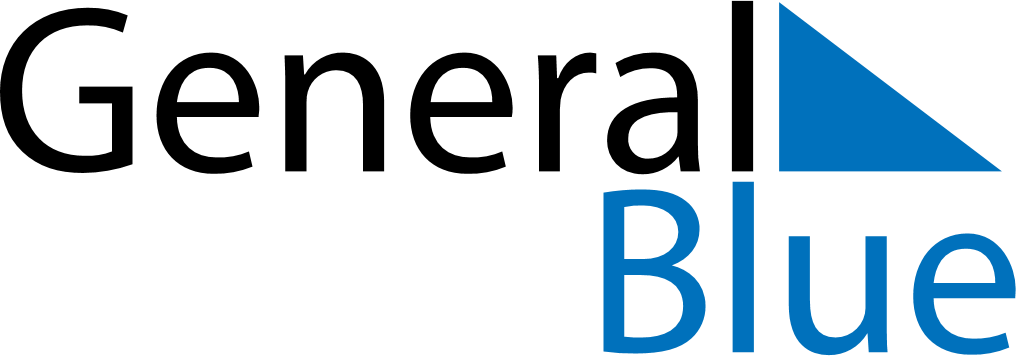 October 2024October 2024October 2024October 2024October 2024October 2024Varhaug, Rogaland, NorwayVarhaug, Rogaland, NorwayVarhaug, Rogaland, NorwayVarhaug, Rogaland, NorwayVarhaug, Rogaland, NorwayVarhaug, Rogaland, NorwaySunday Monday Tuesday Wednesday Thursday Friday Saturday 1 2 3 4 5 Sunrise: 7:42 AM Sunset: 7:11 PM Daylight: 11 hours and 29 minutes. Sunrise: 7:44 AM Sunset: 7:08 PM Daylight: 11 hours and 24 minutes. Sunrise: 7:46 AM Sunset: 7:06 PM Daylight: 11 hours and 19 minutes. Sunrise: 7:48 AM Sunset: 7:03 PM Daylight: 11 hours and 14 minutes. Sunrise: 7:51 AM Sunset: 7:00 PM Daylight: 11 hours and 9 minutes. 6 7 8 9 10 11 12 Sunrise: 7:53 AM Sunset: 6:57 PM Daylight: 11 hours and 3 minutes. Sunrise: 7:55 AM Sunset: 6:54 PM Daylight: 10 hours and 58 minutes. Sunrise: 7:58 AM Sunset: 6:51 PM Daylight: 10 hours and 53 minutes. Sunrise: 8:00 AM Sunset: 6:48 PM Daylight: 10 hours and 48 minutes. Sunrise: 8:02 AM Sunset: 6:46 PM Daylight: 10 hours and 43 minutes. Sunrise: 8:04 AM Sunset: 6:43 PM Daylight: 10 hours and 38 minutes. Sunrise: 8:07 AM Sunset: 6:40 PM Daylight: 10 hours and 33 minutes. 13 14 15 16 17 18 19 Sunrise: 8:09 AM Sunset: 6:37 PM Daylight: 10 hours and 28 minutes. Sunrise: 8:11 AM Sunset: 6:35 PM Daylight: 10 hours and 23 minutes. Sunrise: 8:14 AM Sunset: 6:32 PM Daylight: 10 hours and 18 minutes. Sunrise: 8:16 AM Sunset: 6:29 PM Daylight: 10 hours and 13 minutes. Sunrise: 8:18 AM Sunset: 6:26 PM Daylight: 10 hours and 8 minutes. Sunrise: 8:20 AM Sunset: 6:24 PM Daylight: 10 hours and 3 minutes. Sunrise: 8:23 AM Sunset: 6:21 PM Daylight: 9 hours and 58 minutes. 20 21 22 23 24 25 26 Sunrise: 8:25 AM Sunset: 6:18 PM Daylight: 9 hours and 52 minutes. Sunrise: 8:27 AM Sunset: 6:15 PM Daylight: 9 hours and 47 minutes. Sunrise: 8:30 AM Sunset: 6:13 PM Daylight: 9 hours and 42 minutes. Sunrise: 8:32 AM Sunset: 6:10 PM Daylight: 9 hours and 37 minutes. Sunrise: 8:35 AM Sunset: 6:07 PM Daylight: 9 hours and 32 minutes. Sunrise: 8:37 AM Sunset: 6:05 PM Daylight: 9 hours and 27 minutes. Sunrise: 8:39 AM Sunset: 6:02 PM Daylight: 9 hours and 22 minutes. 27 28 29 30 31 Sunrise: 7:42 AM Sunset: 5:00 PM Daylight: 9 hours and 18 minutes. Sunrise: 7:44 AM Sunset: 4:57 PM Daylight: 9 hours and 13 minutes. Sunrise: 7:46 AM Sunset: 4:55 PM Daylight: 9 hours and 8 minutes. Sunrise: 7:49 AM Sunset: 4:52 PM Daylight: 9 hours and 3 minutes. Sunrise: 7:51 AM Sunset: 4:50 PM Daylight: 8 hours and 58 minutes. 